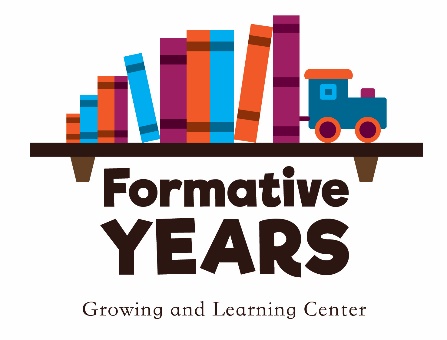 NON-PRESCRIPTION MEDICATION POLICY-Non-prescription medicines, such as lotions, rash creams, or sun screen should be sent in the original container, labeled with the student’s name.  The authorization below must be completed in order for our personnel to administer the medication.Student’s Name: ___________________________________________________________________________________________Amount:	As needed	Medication: 		Sun Screen			Diaper Rash Cream		Lotion		When Applied: 	½ hour before outdoors	 On effected diaper area	On effected skin  Parent Signature: _________________________________Date: _______________________________________________Child Name:______________________________                            Date:Time:Staff Initials:Date:Time:Staff Initials:Date:Time:Staff Initials:Date:Time:Staff Initials: